ORDENANZA REGULADORA DEL COMERCIO AMBULANTE EN EL TÉRMINO MUNICIPAL DE SORBAS(De conformidad con lo previsto en el Decreto Legislativo 2/2012, de 20 de marzo, por el que se aprueba el texto refundido de la Ley de Comercio Ambulante)TÍTULO I DEL COMERCIO AMBULANTEArticulo 1. ObjetoLa presente Ordenanza tiene por objeto regular con carácter general el Comercio Ambulante dentro del término municipal de Sorbas de conformidad con lo previsto en el texto refundido de la Ley del Comercio Ambulante, aprobado por el Decreto Legislativo 2/2012, de 20 de marzo, para la transposición en Andalucía de la Directiva 2006/123/CE, de 12 de diciembre de 2006, del Parlamento Europeo y del Consejo, relativa a los servicios en el mercado interior.Se entiende por comercio ambulante el que se realiza fuera de establecimiento comercial permanente, con empleo de instalaciones desmontables, transportables o móviles, de la forma y con las condiciones que se establecen en el texto refundido de la Ley del Comercio Ambulante, aprobado por el Decreto Legislativo 2/2012, de 20 de marzo.Articulo 2. Modalidades de Comercio Ambulante.El ejercicio del comercio ambulante en el término municipal de Sorbas, de acuerdo con lo establecido en el articulo 2.2 del texto refundido de la Ley de Comercio Ambulante, puede adoptar las siguientes modalidades:Mercadillo. Entendiéndose por tal el que se celebre regularmente, en puestos agrupados, con una periodicidad determinada, en los lugares públicos establecidos en la presente Ordenanza.Comercio Callejero. Que es aquel que se realiza en las vías públicas establecidas en la presente Ordenanza, en puestos aislados desmontables.Comercio Itinerante. Se trata de la actividad comercial realizada en las vías públicas, a lo largo de los itinerarios fijados en la presente Ordenanza, con el medio adecuado ya sea transportable o móvil.Articulo 3. Actividades excluidas.De conformidad con lo establecido en el articulo 2.3 y 2.4 del texto refundido de la Ley de Comercio Ambulante, no tienen la consideración de comercio ambulante, y por tanto quedan excluidas de esta Ordenanza, las actividades siguientes: El comercio en mercados ocasionales, que tienen lugar con motivo de fiestas, ferias o acontecimientos populares, durante el tiempo de celebración de los mismos. El comercio tradicional de objetos usados, puestos temporeros y demás modalidades de comercio no contemplados en los apartados anteriores. Las actividades ambulantes industriales y de servicios no comerciales. Los mercados tradicionales de flores, plantas y animales arraigados hondamente en algunos lugares de nuestra Comunidad Autónoma.Asimismo, quedan excluidas las actividades comerciales que entran dentro del ámbito de aplicación de la Ley 15/2005, de 22 de diciembre, de Artesanía de Andalucía.También se consideran excluidas las siguientes ventas fuera de establecimiento comercial permanente, al encontrarse dentro del ámbito de aplicación del Decreto Legislativo 1/2012,  de 20 de marzo, por el que se aprueba el texto refundido de la Ley del Comercio Interior de Andalucía:.Venta a distancia realizada a través de un medio de comunicación, sin reunión de comprador y vendedor.Venta automática, realizada a través de una máquina.Venta domiciliaria, realizada en domicilios privados, lugares de ocio o reunión, centros de trabajo y similares.Reparto o entrega de mercancías a domicilio.Articulo 4. Emplazamiento.Corresponde al Ayuntamiento de Sorbas, el emplazamiento, la determinación del número y superficie de los puestos para el ejercicio de la venta ambulante.Articulo 5. Sujetos.El comercio ambulante podrá ejercerse por toda persona física o jurídica que se dedique a la actividad del comercio al por menor y reúna los requisitos exigidos en la presente ordenanza y otras que, según la normativa, les fuera de aplicación.Articulo 6. Ejercicio del Comercio Ambulante.Las personas físicas o jurídicas titulares de la autorización municipal, en el ejercicio de su actividad comercial, deberán cumplir los siguientes obligaciones:Respetar las condiciones exigidas en la normativa reguladora de los productos objeto de comercio, en especial de aquellos destinados a alimentación humana.Tener expuesto al público, en lugar visible, la placa identificativa y los precios de venta de las mercancías, que serán finales y completos, impuestos incluidos.Tener a disposición de la autoridad competente las facturas y comprobantes de compra de los productos objeto de comercio.Tener a disposición de las personas consumidoras y usuarias las hojas de quejas y reclamaciones, de acuerdo con el modelo reglamentariamente establecido. A tal efecto, se debe de exhibir el cartel informativo de disposición de hojas de reclamaciones.Estar al corriente de las tasas que las Ordenanzas municipales establecen para cada tipo de comercio.Emitir un recibo justificativo de la compra será obligatorio por parte de la persona comerciante.Disponer los puestos que expendan productos al peso o medida, de cuantos instrumentos sean necesarios para su medición o peso de los productos que se expendan, debidamente verificados por el organismo competente.Limpiar de residuos y desperdicios sus respectivos puestos las personas comerciantes al final de cada jornada, a fin de evitar la suciedad del espacio público utilizado para el ejercicio de la actividad comercial ambulante.Observar la normativa sobre la contaminación acústica y del aire, quedando expresamente prohibido el uso de megafonía o de cualquier otra fuente de ruido que sobrepase el límite de decibelios establecidos en la normativa vigente de calidad acústica, de acuerdo con lo previsto en el Real Decreto 1367/2007, de 19 de octubre, por el que se desarrolla la Ley 37/2003, de 17 de noviembre, del ruido, en lo referente a zonificación acústica, objetivos de calidad y emisiones acústicas; y de la contaminación del aire y de la atmósfera, de acuerdo con lo previsto en la Ley 34/2007, de 15 de noviembre, de calidad del aire y protección de la atmósfera.Articulo 7. Régimen EconómicoEl ayuntamiento podrá fijar las tasas correspondientes por la utilización privativa o aprovechamiento especial del suelo público en las distintas modalidades de venta ambulante, actualizando anualmente la cuantiá, el modo del cálculo de esa actualización será conforme sedetermine en la Ordenanza Fiscal correspondiente. A estos efectos se tendrán en cuenta los gastos de conservación y mantenimiento de las infraestructuras afectadas.Articulo 8. Obligaciones del AyuntamientoCorresponde a los Ayuntamientos garantizar el cumplimiento de las disposiciones de policía y vigilancia de las actividades desarrolladas en los espacios públicos destinados al comercio ambulante en sus municipios y de los puestos que se ubiquen en los mismos.TÍTULO II DEL RÉGIMEN DE AUTORIZACIÓNArticulo 9. Autorización Municipal.De acuerdo con lo previsto en el articulo 3 del texto refundido de la Ley de Comercio Ambulante, para el ejercicio de las modalidades de comercio ambulante previstas en el  articulo 2 de la presente Ordenanza, al desarrollarse en suelo público, será precisa la autorización previa del Ayuntamiento, conforme al procedimiento de concesión recogido en el Título III de la presente Ordenanza.La duración de la citada autorización será de quince años, que podrá ser prorrogada, a solicitud de la persona titular, por otro plazo idéntico, una sola vez, con el fin de garantizar a las personas titulares de la misma la amortización de las inversiones y una remuneración equitativa de los capitales invertidos.En los casos en que se autorice el comercio en espacios de celebración de fiestas populares, la autorización se limitará al periodo de duración de las mismasLas personas que vayan a solicitar la autorización a la que se refiere este articulo, habrán de cumplir con los siguientes requisitos:Estar dado de alta en el epígrafe correspondiente, y al corriente en el pago del impuesto de actividades económicas o, en caso de estar exentos, estar dado de alta en el censo de obligados tributarios.Estar dado de alta en el régimen de la Seguridad Social que corresponda, y al corriente en el pago de las cotizaciones de la misma.Las personas prestadoras procedentes de terceros países deberán acreditar el cumplimiento de las obligaciones establecidas en la legislación vigente en materia de autorizaciones de residencia y trabajo.Tener contratado un seguro de responsabilidad civil que cubra los riesgos de la actividad comercial, en el caso de que obtenga la oportuna autorización municipal.En el caso de que los objetos de venta consistan en productos para la alimentación humana, las personas que vayan a manipular los alimentos deberán estar en posesión del certificado correspondiente acreditativo de la formación como persona manipuladora de alimentos.El Ayuntamiento entregará a las personas físicas o jurídicas que hayan obtenido autorización para el ejercicio del comercio ambulante dentro de su término municipal, una placa identificativa que contendrá los datos esenciales de la autorización y que deberá ser expuesta al público, en lugar visible, mientras se desarrolla la actividad comercial.Articulo 10. Contenido de la autorización.En las autorizaciones expedidas por el Ayuntamiento se hará constar:La persona física o jurídica titular de la autorización para el ejercicio del comercio ambulante, su DNI o NIF, domicilio a efectos de posibles reclamaciones y, en su caso, las personas con relación familiar o laboral que vayan a desarrollar en su nombre la actividad.La duración de la autorización.La modalidad de Comercio Ambulante autorizada.La indicación precisa del lugar, fechas y horario en que se va a ejercer la actividad.El tamaño, ubicación y estructura del puesto donde se va a realizar la actividad comercial.Los productos autorizados para su comercialización.En la modalidad de comercio itinerante, el medio transportable o móvil en el que se ejerce la actividad y los itinerarios permitidos.La titularidad de la autorización es personal, pudiendo ejercer la actividad en nombre del titular su cónyuge o persona unida a éste en análoga relación de afectividad e hijos o hijas, así como sus personas empleadas, siempre que estén dados de alta en la Seguridad Social, permaneciendo invariables durante su periodo de duración mientras no se efectúe de oficio un cambio en las condiciones objetivas de concesión. En tal caso el Ayuntamiento podrá expedir una nueva autorización por el tiempo de vigencia que reste de la anterior.La autorización será transmisible, previa comunicación al Ayuntamiento, sin que esa transmisión afecte a su periodo de vigencia, y sin perjuicio de la necesidad de cumplimiento de los requisitos para su ejercicio y demás obligaciones que ello pudiera conllevar.El Ayuntamiento habrá de facilitar a la Dirección General competente en materia de comercio interior, mediante los instrumentos de comunicación que se determinen, unarelación anual, desagregada por sexo, de las autorizaciones concedidas en su municipio para  el ejercicio del comercio ambulante.Articulo 11. Revocación de la autorización.Las autorizaciones podrán ser revocadas, con carácter accesorio, por el Ayuntamiento en los casos de infracciones graves o muy graves, según establece el articulo 15 del texto refundido de la Ley de Comercio Ambulante.Articulo 12. Extinción de la autorización.Las autorizaciones se extinguirán por:a.- Cumplimiento del plazo para el que ha sido concedida la autorización.b.- Muerte o incapacidad sobrevenida de la persona titular que no le permita ejercer la actividad, o disolución de la empresa en su caso.c.- Renuncia expresa o tácita a la autorización.d.- Dejar de reunir cualquiera de los requisitos previstos en la Ordenanza como necesarios para solicitar la autorización o ejercer la actividad.e.- No cumplir con las obligaciones fiscales y de la seguridad social o el impago de las tasas correspondientes.f.- Por revocación.g. Por cualquier otra causa prevista legalmente.TITULO III DEL PROCEDIMIENTO DE AUTORIZACIÓN.Articulo 13. Garantías del procedimiento.Tal y como establece el articulo 3.1 del texto refundido de la Ley del Comercio Ambulante, el procedimiento para la concesión de la autorización municipal para el ejercicio del comercio ambulante ha de garantizar la transparencia, imparcialidad y publicidad adecuada de su inicio, desarrollo y fin.Para el supuesto de convocatoria de los puestos a ocupar en este término municipal se hará, al menos un mes antes de la adjudicación, mediante Resolución del órgano municipal competente (Junta de Gobierno), publicada en el Boletín Oficial de la Provincia, expuesta en el Tablón de Edictos y, en su caso, en la página web del Ayuntamiento. Si se dispusiese de los medios materiales y personales adecuados, se comunicaría también fehacientemente a todas las personas físicas o jurídicas que ejerzan el comercio ambulante en este término municipal.Articulo 14. Solicitudes y plazo de presentación.Las personas físicas o jurídicas que deseen ejercer las modalidades de comercio ambulante incluidas en esta Ordenanza, habrán de presentar su solicitud en el Registro del Ayuntamiento o a través de la ventanilla única, en su caso, conforme al modelo recogido como Anexo de la presente Ordenanza. Junto con la solicitud, se presentará el certificado correspondiente acreditativo de la formación como persona manipuladora de alimentos, en su caso. También  se acompañará en el mismo, una declaración responsable en la que se acredite el cumplimiento de los siguientes requisitos, y mantener su cumplimiento durante el plazo de vigencia de la autorización, de conformidad con lo dispuesto en el articulo 69 de la Ley 39/2015, de 1 de octubre, del Procedimiento Administrativo Común de las Administraciones Públicas:Estar dado de alta en el epígrafe o epígrafes correspondientes del Impuesto sobre Actividades Económicas o, en su caso, encontrarse en alguno de los supuestos de exención establecidos por la normativa vigente.Estar dado de alta en el régimen de la Seguridad Social que corresponda, y al corriente en el pago de las cotizaciones de la Seguridad Social.Las personas prestadoras procedentes de terceros países deberán acreditar el cumplimiento de las obligaciones establecidas en la legislación vigente en materia de autorizaciones de residencia y trabajo.Tener contratado un seguro de responsabilidad civil que cubra los riesgos de la actividad comercial, cuando obtenga la oportuna autorización municipal.Reunir las condiciones exigidas por la normativa reguladora del producto o productos objeto del comercio ambulante o no sedentaria.Cuando el ejercicio corresponda a una persona jurídica, si bajo una misma titularidad opera más de una persona física, todas ellas ejercerán la actividad mediante relación laboral, debiendo estar dadas de alta en la seguridad social y sus nombres figurarán en la autorización expedida por el Ayuntamiento, la cual deberá estar expuesta en el puesto en lugar visible; así como, la documentación acreditativa de la personalidad y poderes de la representación legal de la persona jurídica.El plazo de presentación de las solicitudes será de 15 días hábiles, a contar desde el día siguiente al de la publicación de la convocatoria.Para la valoración de los criterios recogidos en el articulo 15 de esta Ordenanza, será necesario aportar la documentación acreditativa.Articulo 15. Criterios para la concesión de las autorizaciones.En el procedimiento de concurrencia competitiva, dentro del derecho de libre establecimiento y de libre prestación de servicios, la presente Corporación Municipal, con el fin de conseguir una mayor calidad de la actividad comercial y el servicio prestado, la mejor planificación sectorial, el mejor prestigio y la mayor seguridad del mercadillo, deberá tener en cuenta los siguientes criterios para la adjudicación de los puestos, especificando las puntuaciones otorgadas a cada uno de los apartados del baremo indicando en su caso los valores intermedios y los valores máximos, en su caso.El capital destinado a inversiones directamente relacionadas con la actividad y el grado de amortización del mismo en el momento de la presentación de la solicitud.1º Inversión superior a 30.000,00 € y estando la amortización de la inversión comprendida en el periodo:Entre 0 y 5 años = 5 puntosEntre 6 y 10 años = 3 puntos2º Inversión igual o inferior a 30.000,00 € y estando la amortización de la inversión comprendida en el periodo:Entre 0 y 5 años = 4 puntosEntre 6 y 10 años = 2 puntosLa disponibilidad de las personas solicitantes de instalaciones desmontables adecuadas para la prestación de un servicio de calidad (Puntuación: máximo 1 punto).1º Si es del tipo lineal, 0 puntos. Si es en forma de U o doble U, 0.5 puntos. 2º Si tiene probador, 0.3 puntos. Si no lo tiene, 0 puntos.3º Si tiene techo, 0.2 puntos. Si no tiene techo, 0 puntos.c.- La experiencia demostrada en la profesión, que asegure la correcta prestación de la actividad comercial.1º Puntuación: Por cada mes de experiencia hasta el momento de la solicitud, 0,2 puntos.d.- Poseer las personas solicitantes algún distintivo de calidad en materia de comercio ambulante..1º Puntuación: 1 punto por cada distintivo de calidad que posea el solicitante.e.- Haber participado las personas solicitantes en cursos, conferencias, jornadas u otras actividades relacionadas con el comercio ambulante, especialmente aquellas que pongan de manifiesto el conocimiento de las características particulares (etnográficas y culturales) de este término municipal, así como de su mercadillo.Puntuación:1º Conferencias, jornadas, seminarios, etc. 0.1 puntos por cada uno con un máximo de 0.5 puntos (si tienen más de 5 años desde su realización se puntuará la mitad).2º Cursos: por cada 50 horas de formación 1 punto (si tienen más de 5 años se puntuará la mitad).f.-Acreditar documentalmente estar adherido a un sistema de resolución de conflictos en materia de consumo: mediación o arbitraje, para resolver las reclamaciones que puedan presentar las personas consumidoras y usuarias (Puntuación: 0,5 puntos).g.- Encontrarse inscrito en algún Registro General de Comercio Ambulante, de cualquier	Estado miembro (Puntuación: 0,5 puntos).h.- La consideración de factores de política social como:1º Las dificultades para el acceso al mercado laboral de las personas solicitantes	(Puntuación: 1 punto si proviene de alguno(s) de los siguientes colectivos: jóvenes menores		de 30 años, parados de larga duración, mayores de 45 años ó mujeres).2º Número de personas dependientes económicamente de las personas solicitantes	(Puntuación: 2 puntos por cada persona dependiente dentro de la unidad familiar).i.- La mercancía innovadora.Puntuación:1º Si la mercancía para la que se solicita la autorización de venta no existe en el mercadillo, 1 punto.2º Si la mercancía para la que se solicita la autorización de venta existe en el mercadillo, 0 puntos.j.- Haber sido sancionadas las personas solicitantes, con resolución firme, por infracción de las normas reguladoras del comercio ambulante, o consumo u otra relacionada con la actividad: se restará la puntuación otorgada (Puntuación: se restará 2 puntos).Articulo 16. Resolución.El plazo máximo para resolver las solicitudes de autorización será de tres meses a contar desde el día siguiente al termino del plazo para la presentación de solicitudes. Transcurrido el plazo sin haberse notificado la resolución, las personas interesadas podrán entender desestimada su solicitud.Las autorizaciones para el ejercicio del Comercio ambulante, serán concedidas por acuerdo del órgano municipal competente (Junta de Gobierno), oída preceptivamente la Comisión Municipal de Comercio Ambulante, en su caso.Como resultado del procedimiento de concurrencia competitiva se creará una lista de espera, a fin de cubrir las posibles vacantes que surjan hasta la nueva convocatoria.TÍTULO IV DE LAS MODALIDADES DE COMERCIO AMBULANTE. CAPITULO I DEL COMERCIO EN MERCADILLOS.Articulo 17. UbicaciónEl mercadillo del término municipal de Sorbas, se ubicará a lo largo de la C/ Andalucía, C/ Regimiento de la Corona, C/ Santa Isabel y en la Plaza de la Constitución.La Junta de Gobierno del Ayuntamiento podrá acordar, por razones de interés público y mediante acuerdo motivado, el traslado del emplazamiento habitual del mercadillo, comunicándose a la persona titular de la autorización con una antelación de quince días, salvo que por razones de fuerza mayor este plazo deba ser reducido. La ubicación provisional sólo podrá mantenerse mientras no desaparezcan los motivos que han ocasionado el traslado.Articulo 18. Fecha de celebración y horario.El mercadillo se celebrará todos los jueves del año, excepto festivos que pasarán al miércoles. La instalación del mercadillo comenzará a las 7:00 horas, estableciéndose un horario de venta desde las 9:00 horas a las 14:00 horas. En caso de interés público, mediante acuerdo motivado, se podrán modificar la fecha y horario, comunicándose a la persona titular de la autorización con una antelación mínima de quince días, salvo que por razones de fuerza mayor este plazo deba ser reducido. Dicha modificación sólo podrá mantenerse mientras no desaparezcan los motivos que han ocasionado el cambio.A la hora de comienzo del mercadillo, los coches, camiones y vehículos de toda clase han de haber efectuado sus operaciones de descarga y estar aparcados fuera del recinto del mercadillo, salvo aquéllos que sean inherentes al ejercicio de la actividad.Durante las dos horas siguientes a la conclusión del mercadillo los puestos del mismo deberán ser desmontados y el lugar dejado en perfecto estado de limpieza.Articulo 19. Puestos.El mercadillo constará de 31 puestos, instalados conforme a la localización que se adjunta en el Anexo III de la presente Ordenanza.El tamaño de los puestos podrá oscilar entre un mínimo de (5) metros y un máximo de (14) metros.Las instalaciones utilizadas para el comercio en mercadillo han de ser desmontables y reunir las condiciones necesarias para servir de soporte a los productos dentro de unos mínimos requisitos de seguridad, de presentación y de higiene. No se podrán ocupar los terrenos del mercadillo con otros elementos que no sean los puestos desmontables.CAPITULO II DEL COMERCIO ITINERANTEArticulo 20. Itinerarios.Para el ejercicio del Comercio Itinerante se fijan los itinerarios siguientes, así como los productos autorizados:Para el comercio itinerante con ayuda de vehículo se habilitan las siguientes calles:En el núcleo urbano de Sorbas, en todas las calles transitables, se podrán vender productos de panadería, helados, congelados y agua potable.En el núcleo de Los Martínez, en todas las calles transitables, se podrán vender productos de panadería, pescados, carnes, helados, congelados, frutas, verduras y agua potable.En el resto de núcleos de población (barriadas), en todas las calles transitables de los mismos, se podrán vender productos de panadería, pescados, helados, congelados, frutas, verduras, carne, productos de alimentación en general, textiles, menaje de hogar y agua potable.Para el ejercicio mediante un elemento auxiliar contenedor de las mercancías y portado por la persona vendedora, las calles y productos autorizados son: - En el núcleo urbano de Sorbas, en todas las calles transitables, se podrán vender productos de panadería, helados, congelados y agua potable.En el núcleo de Los Martínez, en todas las calles transitables, se podrán vender productos de panadería, pescados, carnes, helados, congelados y agua potable.En el resto de núcleos de población (barriadas), en todas las calles transitables de los mismos, se podrán vender productos de panadería, pescados, helados, congelados, frutas, verduras, carne, productos de alimentación en general, textiles, menaje de hogar y agua potable.El comercio itinerante podrá ejercerse de lunes a sábado, desde las 09:00 hasta las 18:00 horas.En caso de interés público, mediante acuerdo motivado, se podrán modificar los itinerarios, fechas y horarios, comunicándose a la persona titular de la autorización con una antelación mínima de quince días, salvo que por razones de fuerza mayor este plazo deba ser reducido. Dicha modificación sólo podrá mantenerse mientras no desaparezcan los motivos que han ocasionado el cambio.Articulo 21. Vehículos.Los vehículos utilizados para el comercio itinerante deberán cumplir todos los requisitos de la normativa vigente en materia de Seguridad y Sanidad de los productos expendidos o comercializados.CAPITULO III DEL COMERCIO CALLEJERO.Articulo 22. Ubicación.Para el ejercicio del comercio callejero se fijan las siguientes ubicaciones y se autorizan los siguientes productos:En el núcleo urbano de Los Martínez, en todas las calles transitables, se podrán vender productos de panadería, pescados, carnes, helados, congelados, textiles, menaje de hogar y agua potable.En el resto de núcleos de población (barriadas) en todas las calles transitables de los mismos, se podrán vender productos de panadería, pescados, carnes, helados, congelados, frutas, verduras, productos de alimentación en general, textiles, menaje de hogar y agua potable.El comercio callejero podrá ejercerse de lunes a domingos, desde las 08:00 hasta las 22:00 horas.En caso de interés público, mediante acuerdo motivado, se podrán modificar las ubicaciones, fechas y horarios, comunicándose a la persona titular de la autorización con una antelación mínima de quince días, salvo que por razones de fuerza mayor este plazo deba ser reducido. Dicha modificación sólo podrá mantenerse mientras no desaparezcan los motivos que han ocasionado el cambio.TITULO V COMISIÓN MUNICIPAL DE COMERCIO AMBULANTEArticulo 23. Comisión Municipal de Comercio Ambulante.El pleno de la Corporación podrá crear una Comisión Municipal de Comercio Ambulante, que deberá ser oída preceptivamente en los casos previstos en el articulo 8 del texto refundido de la Ley del Comercio Ambulante, en los supuestos de traslado provisional de ubicación del Mercadillo previstos en el articulo 17 de esta Ordenanza y en todas aquellas cuestiones relacionadas con el ejercicio del comercio ambulante.El dictamen de esta Comisión, aunque preceptivo, no será en ningún caso vinculante.Sin perjuicio de lo dispuesto en el apartado primero, la Comisión no podrá intervenir en la toma de decisiones relativas a supuestos individuales de autorizaciones, de conformidad con lo establecido en el articulo con el articulo 10.f) de la Ley 17/2009, de 23 de noviembre.La composición, organización y ámbito de actuación de la misma, serán establecidas en el correspondiente acuerdo plenario, debiendo formar parte de la misma representantes de las asociaciones de comerciantes, representantes de las organizaciones de consumidores, así como la propia Administración municipal. (el número de miembros de la comisión dependerá de lo que decida la Corporación)TITULO VI INFRACCIONES Y SANCIONES.Articulo 24. Potestad de inspección y sancionadora.Los servicios municipales que en cada caso resulten competentes ejercerán la inspección y vigilarán del ejercicio de las actividades reguladas en la presente Ordenanza, cuidando de que las mismas se ajusten a sus preceptos, sin perjuicio de otras atribuciones competenciales establecidas en la legislación vigente.Cuando se detecten infracciones para cuya sanción sea competente este Ayuntamiento, se procederá a la instrucción del correspondiente expediente previo a la subsiguiente imposición de la sanción que corresponda si ello fuera procedente.Si se detectaran infracciones para cuya sanción no fuera competente el Ayuntamiento, se dará cuenta inmediata de las mismas a la autoridad que corresponda, en especial, en el aspecto sanitario.Articulo 25. Medidas cautelaresDe conformidad con el articulo 56 de la Ley 39/2015, de 1 de octubre, iniciado el procedimiento, el órgano administrativo competente para resolver, podrá adoptar, de oficio o a instancia de parte y de forma motivada, las medidas provisionales que estime oportunas para asegurar la eficacia de la resolución que pudiera recaer, así como la protección provisional de los intereses implicados. Así, en el caso de infracciones graves o muy graves, se podrán adoptar motivadamente, como medidas provisionales, la incautación de los productos objeto de comercio no autorizados, y la incautación de los puestos, instalaciones vehículos o cualquier medio utilizado para el ejercicio de la actividad, si existiesen elementos de juicio suficientes para ello, de acuerdo con los principios de proporcionalidad, efectividad y menor onerosidad.Antes de la iniciación del procedimiento administrativo, el órgano competente para iniciar o instruir el procedimiento, de oficio o a instancia de parte, en los casos de urgencia inaplazable y para la protección provisional de los intereses implicados, podrá adoptar de forma motivadalas medidas provisionales que resulten necesarias y proporcionadas. Las medidas provisionales deberán ser confirmadas, modificadas o levantadas en el acuerdo de iniciación del procedimiento, que deberá efectuarse dentro de los quince días siguientes a su adopción, el cual podrá ser objeto del recurso que proceda.En todo caso, dichas medidas quedarán sin efecto si no se inicia el procedimiento en dicho plazo o cuando el acuerdo de iniciación no contenga un pronunciamiento expreso acerca de las mismas.Articulo 26. Infracciones.A los efectos de esta Ordenanza, y de acuerdo con lo dispuesto en el articulo 13 del texto refundido de la Ley del Comercio Ambulante, las infracciones se clasifican de la siguiente forma:Infracciones leves:No tener expuesta al público, en lugar visible, la placa identificativa y los precios de venta de las mercancías.No tener, a disposición de la autoridad competente, las facturas y comprobantes de compra de los productos objeto de comercio.No tener, a disposición de las personas consumidoras y usuarias, las hojas de quejas y reclamaciones, así como el cartel informativo al respecto.El incumplimiento de los demás requisitos, obligaciones y prohibiciones contenidos en el texto refundido de la Ley del Comercio Ambulante, siempre que no esté tipificado como infracción grave o muy grave, así como el incumplimiento del régimen interno de funcionamiento de los mercadillos establecido en esta Ordenanza, salvo que se trate de infracciones tipificadas por el texto refundido de la Ley del Comercio Ambulante, como grave  o muy grave.Mostrar cartel o pegatina con logos o información, que sobreentienda la adhesión a un sistema de resolución de conflictos como el arbitraje de consumo, sin estar efectivamente adherido a éste de acuerdo a lo previsto en el Real Decreto 231/2008, de 15 de febrero, por el que se regula el Sistema Arbitral de Consumo.Infracción en materia de contaminación acústica. (De acuerdo a las Ordenanzas de calidad medioambiental y Decreto 6/2012, de 17 de enero, por el que se aprueba el Reglamento de Protección contra la Contaminación Acústica en Andalucía).Infracciones graves:La reincidencia en infracciones leves. Se entenderá que existe reincidencia por comisión en el término de un año de más de una infracción leve, cuando así haya sido declarado por resolución firme.El incumplimiento de los requisitos exigidos por la normativa reguladora de los productos objeto de comercio, así como el comercio de los no autorizados.La desobediencia o negativa a suministrar información a la autoridad municipal o a su personal funcionario o agentes en el cumplimiento de su misión.El ejercicio de la actividad incumpliendo las condiciones establecidas en la autorización municipal respecto al lugar autorizado, fecha, horario, tamaño, ubicación y estructura de los puestos.El ejercicio de la actividad por personas distintas a las previstas en la autorización municipal.La venta incumpliendo de la obligación por parte del comerciante de emitir un recibo justificativo de la compra, de acuerdo a lo previsto en el articulo 1 del Real Decreto 1619/2012, de 30 de noviembre, por el que se aprueba el Reglamento por el que se regulan las obligaciones de facturación.No tener adecuadamente verificados los instrumentos de medida, de conformidad con la Ley 32/2014, de 22 de diciembre, de metrología.Infracciones muy graves:La reincidencia en infracciones graves. Se entenderá que existe reincidencia por comisión en el término de un año de más de una infracción grave, cuando así haya sido declarado por resolución firme.Carecer de la autorización municipal correspondiente.La resistencia, coacción o amenaza a la autoridad municipal, personal funcionario y agentes de la misma, en cumplimiento de su misión.Articulo 27. Sanciones.Las infracciones podrán ser sancionadas como sigue:Las leves con apercibimiento o multa de hasta 1.500 euros.Las graves con multa de 1.501 a 3.000 euros.Las muy graves con multa de 3.001 a 18.000 euros.De acuerdo con lo establecido en el articulo 16 del texto refundido de la Ley de Comercio Ambulante, para la graduación o calificación de las sanciones se tendrán en cuenta los siguientes criterios:El volumen de la facturación a la que afecte.La naturaleza de los perjuicios causados.El grado de intencionalidad del infractor o reiteración.La cuantia del beneficio obtenido.La reincidencia, cuando no sea determinante de la infracción.El plazo de tiempo durante el que se haya venido cometiendo la infracción.El número de personas consumidoras y usuarias afectadas.Además de las sanciones previstas en el apartado primero, en el caso de infracciones graves o muy graves se podrá acordar con carácter accesorio la revocación de la autorización municipal, así como el decomiso de la mercancía que sea objeto de comercio y el decomiso de los puestos, instalaciones vehículos o cualquier medio utilizado para el ejercicio de la actividad.En el caso de reincidencia por infracción muy grave, el Ayuntamiento habrá de comunicar esta circunstancia a la Dirección General competente en materia de Comercio Interior.La reincidencia en la comisión de infracciones muy graves llevará aparejada la cancelación de la inscripción en el Registro de Comerciantes Ambulantes, en el supuesto de que la persona comerciante se encontrara inscrita.Articulo 28. Prescripción.La prescripción de las infracciones recogidas en esta Ordenanza, se producirán de la siguiente forma:Las leves, a los dos meses.Las graves, al año.Las muy graves, a los dos años.El plazo de prescripción comenzará a computarse desde el día que se hubiere cometido la infracción o, en su caso, desde aquel en que hubiese podido incoarse el procedimiento, y de conformidad con lo previsto en la Ley 40/2015, de 1 de octubre.DISPOSICIÓN TRANSITORIALas autorizaciones que estuvieran vigentes en el momento de la entrada en vigor de esta Ordenanza, serán prorrogadas, a partir de ese momento hasta que transcurra el plazo previsto en el articulo 9.2 de esta Ordenanza.DISPOSICIÓN DEROGATORIAA partir de la aprobación definitiva de la presente Ordenanza, quedan derogadas todas las disposiciones municipales que se opongan a la misma.DISPOSICIÓN FINALLa presente Ordenanza  fue aprobada  por el Pleno en  sesión celebrada el día 21 de octubre de 2021, y entrará en vigor cuando transcurra el plazo previsto en el art. 70.2 de la Ley 7/1985 de 2 de abril Reguladora de las Bases del Régimen Local.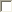 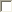 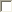 ANEXO ISr. Alcalde del Excmo. Ayuntamiento de SorbasDe conformidad con la normativa de protección de datos personales, le informamos que el tratamiento de los datos personales que se recogen en este formulario serán objeto de tratamiento en la actividad ATENCIÓN DERECHOS DE TRANSPARENCIA Y PROTECCIÓN DE DATOS responsabilidad de AYUNTAMIENTO DE SORBAS con la finalidad de ATENDER LAS SOLICITUDES DE LOS CIUDADANOS EN EL EJERCICIO DE LOS DERECHOS QUE ESTABLECEN LAS LEYES DE TRANSPARENCIA Y EL REGLAMENTO GENERAL DE PROTECCIÓN DE DATOS, en base a la legitimación de OBLIGACIÓN LEGAL. Mas informacion sobre Proteccion de Datos personales en este enlace, en el apartado de privacidad de www.sorbas.es o bien en la oficina de información o dependencia donde realice su gestión. Puede ejercitar losderechos de acceso, rectificación, supresión, oposición y limitación, siguiendo las indicaciones facilitadas, previa acreditación de su identidad.Con la firma de este formulario, confirmo que he sido informado sobre el tratamiento de mis datos personales para la actividad ATENCIÓNDERECHOS DE TRANSPARENCIA Y PROTECCIÓN DE DATOS.ANEXO IIILMO. AYUNTAMIENTO DE SORBASDECLARACIÓN RESPONSABLE QUE SE ADJUNTA A LA SOLICITUD DE AUTORIZACIÓN PARA EL EJERCICIO DEL COMERCIO AMBULANTE EN EL AYUNTAMIENTO DE SORBAS(Articulo 5 del Real Decreto 199/2010, de 26 de febrero, por el que se regula el ejercicio de la venta ambulante o no sedentaria)D/Dª ……………………………………………………… con DNI/NIE/NIF ………………………..actuando en representación de ………………………………………….. con NIE …………………..Vista la solicitud presentada, solicitando autorización para el ejercicio del comercio ambulante en el municipio de Sorbas, por medio del presente documento formulaDECLARACION RESPONSABLE sobre el cumplimiento:EN NOMBRE PROPIO (marque con una X, en su caso)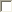 DE LA PERSONA JURÍDICA A LA QUE REPRESENTO (marque con una X, en su caso) de los siguientes requisitos en relación con la actividad para las que se solicita la autorización: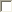 Que cumple los requisitos establecidos en el Texto Refundido de la Ley del Comercio Ambulante, aprobado por el Decreto Legislativo 2/2012, de 20 de marzo, modificado por el Decreto Ley 1/2013, de 29 de enero, y en la Ordenanza del Ayuntamiento de Sorbas para la regulación del comercio ambulante.Que está en posesión de la documentación que así lo acredita a partir del inicio de la actividad, debiendo aportarla cuando fuera requerido por la Administración.Que mantendrá las condiciones durante el plazo de vigencia de la autorización.En su virtud, DECLARO EXPRESAMENTE QUE CUMPLO LOS SIGUIENTES REQUISITOS:Estar dado de alta en el epígrafe correspondiente del Impuesto sobre Actividades Económicas y estar al corriente en el pago de la tarifa o, en caso de estar exentos, estar dado de alta en el Censo de Obligados Tributarios.Estar dado de alta en el Régimen de la Seguridad Social que corresponda, y al corriente en el pago de las cotizaciones de la Seguridad Social.Las personas prestadoras procedentes de terceros países deberán acreditar el cumplimiento de las obligaciones establecidas en la legislación vigente en materia de autorizaciones de residencia y trabajo.Reunir las condiciones exigidas por la normativa reguladora del producto o productos objeto del comercio ambulante o no sedentaria.Tener contratado un seguro de Responsabilidad Civil que cubra los riesgos de la actividad comercial, cuando obtenga la oportuna autorización municipal.Estar en posesión del carné de manipulador de alimentos en el caso de que los productos de venta consistan en productos para la alimentación humana.Y en prueba de lo manifestado, firmo la presente declaración responsable. En Sorbas a …… de …………………. de 20.....Firmado: ……………………………………………………………….…ANEXO III PLANOSPERSONA SOLICITANTEPERSONA SOLICITANTEPERSONA SOLICITANTEPERSONA SOLICITANTENombre/Razón social:Nombre/Razón social:Apellidos:Apellidos:D.N.I./C.I.F.:Teléfonos:Teléfonos:Fax:REPRESENTADA POR:REPRESENTADA POR:Nombre:Apellidos:DOMICILIO A EFECTOS DE NOTIFICACIONESDOMICILIO A EFECTOS DE NOTIFICACIONESDOMICILIO A EFECTOS DE NOTIFICACIONESDomicilio (Calle, Plaza,...) Número y Planta:Domicilio (Calle, Plaza,...) Número y Planta:Domicilio (Calle, Plaza,...) Número y Planta:Municipio:Provincia:Código Postal:Correo Electrónico:Teléfonos:Fax:DATOS DE LA OCUPACIÓN Y VENTADATOS DE LA OCUPACIÓN Y VENTALugar de la Venta:Lugar de la Venta:Tipo de Comercio:A Mercadillo B CallejeroC ItineranteTipo de Comercio:A Mercadillo B CallejeroC ItineranteObjeto de la Venta:Metros Solicitados:Producto de Venta:Metros Solicitados:DOCUMENTACIÓN QUE SE ACOMPAÑASi la persona solicitante es persona física: Fotocopia del DNI2 Fotografías tamaño carnet del titular y suplente. Justificante de estar dada de alta en el epígrafe o epígrafes correspondientes del impuesto sobre Actividades Económicas, ó, en su caso encontrarse en algunos de los supuestos de exención establecidos por la normativa vigente.                          Justificante de estar dada de alta en S.S. y al corriente de pagos de las cotizaciones de la Seguridad Social.Justificante de tener concertado seguro de responsabilidad civil que cubra los riesgos de la actividad comercial.Las personas prestadoras procedentes de terceros países deberán acreditar el cumplimento de las obligaciones establecidas en la legislación vigente en materia de autorizaciones de residencia y trabajo.Fotocopia del carnet de persona manipuladora de alimentos, si se solicita autorización para la venta de productos alimenticios.LUGAR Y FORMA DE PAGOEl Ayuntamiento emitirá una liquidación anualmente para el pago de la tasa. En los supuestos de inicio ocese de la actividad, se prorrateará por trimestres, todo ello según lo previsto en la Ordenanza Fiscal.La persona que suscribe, cuyos datos personales consigna, SOLICITA le sea concedida la correspondiente autorización en las condiciones establecidas, declarando ser cierto todos los datos consignados en la presente solicitud.En Sorbas, a            de                       de          Firma de la Persona SolicitanteFdo.: _______________________________________________________________________________